Costa Pacifica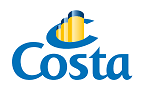 Italija, Španija, Baleari, Malta7 noći/8 danaPolazak iz Civitavecchie (CIV):  12. maj 2021.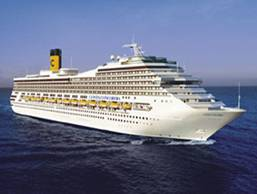 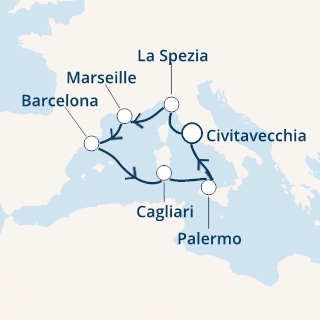 BASIC *garantovane kategorijeUnutrašnja dvokrevetna kabina * garantovane kat. IV / po osobi  Eur 219Prozorska dvokrevetna kabina * garantovane kat.  EV/ po osobi    Eur 289Balkonska dvokrevetna kabina * garantovane kat. BV/ po osobi    Eur 345                                 3. odrasla osoba u kabini Eur 220COMFORT Unutrašnja dvokrevetna kabina /po osobi      Eur  295   Prozorska dvokrevetna kabina / po osobi       Eur  365  Balkonska dvokrevetna kabina /po osobi        Eur  420                                 3. odrasla osoba u kabini Eur 290Lučke takse 150 eurDeca do 18 godina u kabini sa dve odrasle osobe, plaćaju samo lučke taxe-NA UPIT!                                         Obavezne napojnice koje putnik plaća na brodu iznose:Za odrasle  10 eur po noći po osobiDeca od 4 do 14 god  5 eurDeca do 4 godine ne plaćajuCosta osiguranje 11 eur (nije obavezno)CENA UKLJUČUJE:  
• krstarenje brodom prema programu
• smeštaj u odabranoj kabini tokom krstarenja na brodu (kupatilo/WC, klima uređaj, sef, fen, TV)
• proširen pun pansion na brodu (večera, ponoćna zakuska, doručak, ručak, užina)
• svečanu večeru uz kapetanovu zdravicu
• celodnevnu animaciju
• zabavni večernji program u salonima i barovima sa muzikom uživo
• korišćenje brodskih prostora i opreme (koriščenje biblioteke, fitness centra, bazena, ležaljki na palubama, peškira,...)
• predstave u pozorištu
• ulaznice za kockarnicu, noćni klub,...
• sportske aktivnosti  (aerobic, stretching, bodydancing i slične aktivnosti uz asistenciju instruktora u sali,...)
• dnevne aktivnosti (igre, lov na izgubljeno blago, kvizovi, turniri, karaoke, tečajevi plesa, tematske zabave i sl.)Paket pića “ BRINDIAMO” uključen za Comfort kabine (za sve putnike u kabini)CENA NE UKLJUČUJE: Napojnice ( service charges)Pića na broduIzlete na kopnuTretmane u wellness centru I kozmeticke tretmane, licne treninge sa fitness trenerom, spaUsluge medicinskog osobljaCosta osiguranje****Kompanija zadržava pravo promene cene bez prethodne najave.***U slučaju otkaza, do 15 dana pred put, nema penala!DanDatumLukaDolazakPolazak112-05 WedCivitavecchia (Italy)-19:00213-05 ThuLa Spezia (Italy)07:3018:00314-05 FriMarseilles (France)10:0020:00415-05 SatBarcelona (Spain)08:0018:00516-05 SunCruising--617-05 MonCagliari (Italy)07:0018:00718-05 TuePalermo (Sicily)08:0016:00819-05 WedCivitavecchia (Italy)08:00-